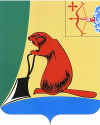 Общие положенияЗаключение Контрольно-счетной комиссии Тужинского района (далее – Контрольно-счетная комиссия) на проект решения Тужинской районной Думы «О внесении изменений в решение Тужинской районной Думы                        от 19.12.2022 № 15/88 (далее – Решение) подготовлено в соответствии                      с Положением Контрольно-счетной комиссии, утвержденным решением Тужинской районной Думы от 13.12.2021 № 4/25, статьей 39 Положения о бюджетном процессе в Тужинском муниципальном районе Кировской области, утвержденного решением Тужинской районной Думы от 26.02.2021 № 54/400.Решением Тужинской районной Думы от 19.12.2023 № 15/88 утвержден бюджет Тужинского муниципального района на 2023 год и плановый период 2024-2025 годов.В соответствии с представленным проектом Решения вносимые изменения обусловлены необходимостью уточнения прогнозируемых объемов поступлений налоговых и неналоговых доходов, корректировки безвозмездных поступлений, обеспечением расходов по первоочередным направлениям с учетом изменений, внесенных в сводную бюджетную роспись.Проектом Решения предлагается утвердить основные характеристики бюджета:тыс. рублейКроме того, проектом Решения предлагается утвердить объем бюджетных ассигнований дорожного фонда на 2023 год в сумме 30 373,9 тыс. рублей. Бюджетные ассигнования дорожного фонда уменьшаются на 32,8 тыс. рублей (экономия по результатам аукциона на капитальный ремонт автомобильной дороги Тужа-Высокого, софинансирование с местного бюджета).Доходы бюджетаВ соответствии с проектом решения объем доходной части бюджета на 2023 год увеличивается на 11 770,3 тыс. рублей, из них за счет увеличения:налоговых и неналоговых доходов – на 1 054,7 тыс. рублей;безвозмездных поступлений - 10 715,6 тыс. рублей.В результате вносимых изменений прогнозируемый объем доходов бюджета увеличится на 7,8% и составит 162 030,2 тыс. рублей. В структуре налоговых и неналоговых доходов наибольшее изменение прогноза поступлений предусматривается по налогу, взимаемому в связи с применением упрощенной системы налогообложения. Увеличение данного налога предлагается увеличить на 1 015,7 тыс. рублей, или на 4% к утвержденному плану. С учетом предлагаемых изменений прогноз поступлений по налогу составит 26 570,7 тыс. рублей.Единый налог на вмененный доход предлагается увеличить на 18,2 тыс. рублей (фактическое поступление по состоянию на 01.06.2023).Доходы от оказания платных услуг предлагается увеличить на 20,9 тыс. рублей, или на 0,7% (с учетом предложений главного администратора доходов – МКУ Управление образования администрации Тужинского муниципального района).Общий объем безвозмездных поступлений с учетом предлагаемых изменений составит 112 999,8 тыс. рублей, увеличившись на 10,5%, или на 10 715,6 тыс. рублей, из них:10 665,6 тыс. рублей - межбюджетные трансферты из областного бюджета на мероприятия в соответствии с законопроектом Кировской области;50,0 тыс. рублей – поступления от негосударственных организаций на мероприятия в сфере образования и культуры.     Объемы безвозмездных поступлений, планируемых к поступлению из областного бюджета, соответствуют объемам законопроекта Кировской области «О внесении изменений в Закон Кировской области «Об областном бюджете на 2023 год и на плановый период 2024 и 2025 годов» (июнь).Объем доходов бюджета района на плановый период корректируется по налоговым и неналоговым доходам за счет корректировки прогнозируемого объема поступлений доходов от оказания платных услуг, в 2024 и 2025 году увеличение на 190,1 тыс. рублей ежегодно и составит: в 2024 году – 135 205,7 тыс. рублей, в 2025 году – 143 525,2 тыс. рублей.Расходы бюджетаС учетом предлагаемых изменений расходная часть бюджета на 2023 год составит 173 212,8 тыс. рублей, увеличившись на 11 770,3 тыс. рублей, или на 7,3%.Расходная часть бюджета района корректируется за счет собственных и безвозмездных поступлений.По разделам классификации расходов бюджета изменение расходов предусматривается:по разделу 01 «Общегосударственные вопросы» уменьшение на           420,3 тыс. рублей. С учетом корректировки расходы составят 32 282,3 тыс. рублей;разделу 03 «Национальная безопасность и правоохранительная деятельность» увеличение на 323,5 тыс. рублей. С учетом корректировки расходы составят 2 599,4 тыс. рублей;по разделу 04 «Национальная экономика» уменьшение на 32,7 тыс. рублей. С учетом корректировки расходы составят 31 253,9 тыс. рублей;по разделу 05 «Жилищно-коммунальное хозяйство» увеличение на 6 435,1 тыс. рублей. С учетом корректировки расходы составят 8 817,1 тыс. рублей;по разделу 07 «Образование» увеличение на 4 837,0 тыс. рублей. С учетом корректировки расходы составят 47 563,9 тыс. рублей;по разделу 08 «Культура, кинематография» увеличение на 227,8 тыс. рублей. С учетом корректировки расходы составят 31 845,8 тыс. рублей;по разделу 10 «Социальная политика» увеличение на 400,0 тыс. рублей. С учетом корректировки расходы составят 10 659,3 тыс. рублей.Проектом Решения вносятся изменения в бюджетные ассигнования 2023 года, затрагивающие финансовое обеспечение 9 муниципальных программ:тыс. рублей.Увеличение расходов проектом Решения предлагается по                                      4 ведомствам: по Управлению образования увеличение ассигнований предлагается на 4 502,1 тыс. рублей; по Отделу культуры, спорта и молодежной политики увеличение на 251,8 тыс. рублей; по Финансовому управлению уменьшение на 100,0 тыс. рублей; по Администрации муниципального образования Тужинский муниципальный район увеличение на 7 116,4 тыс. рублей.Подробная информация о предлагаемых изменениях расходов бюджета в 2023 году представлена в пояснительной записке к проекту решения.Объем расходов бюджета на плановый период корректируется с увеличением на 190,1 тыс. рублей ежегодно и составит: в 2024 году – 135 731,7 тыс. рублей, в 2025 году – 143 787,6 тыс. рублей.Дефицит, муниципальный долг бюджета районаВ результате предложенных корректировок доходной и расходной части бюджета дефицит бюджета не изменится и составит: на 2023 год – 11 182,6 тыс. рублей, на 204 год – 526,0 тыс. рублей и на 2025 год – 262,4 тыс. рублей.Верхний предел муниципального долга Тужинского муниципального района и расходы на обслуживание муниципального долга не корректируются.По результатам экспертизы проекта решения нарушений бюджетного законодательства не установлено.Контрольно-счетная комиссия считает возможным принятие проекта решения Тужинской районной Думы «О внесении изменений в решение Тужинской районной Думы от 19.12.2022 № 15/88».Председатель Контрольно-счетнойкомиссии Тужинского района                                                            Ю.В. Попова23.06.2023КОНТРОЛЬНО-СЧЕТНАЯ КОМИССИЯ МУНИЦИПАЛЬНОГО ОБРАЗОВАНИЯ ТУЖИНСКИЙ МУНИЦИПАЛЬНЫЙ РАЙОН КИРОВСКОЙ ОБЛАСТИул. Горького, д. 5, пгт Тужа, Тужинский район, Кировская область, 612200,    тел: (83340) 2-16-45, E-mail: kcktuzha@mail.ruЗАКЛЮЧЕНИЕна проект решения Тужинской районной Думы «О внесении изменений в решение Тужинской районной Думы от 19.12.2022 № 15/88 (июнь)Наименование основных характеристик202320242025Доходы 162 030,2135 205,7143 525,2Расходы 173 212,8135 731,7143 787,6Дефицит-11 182,6-526,0-262,4Наименование Утверждено Решением о бюджетеИзменения (+,-)Проект РешенияМП «Развитие образования»45 397,1+4 592,049 989,1МП «Развитие местного самоуправления"26 885,1-300,826 584,3МП «Развитие культуры»35 413,5+239,835 653,3МП «Обеспечение безопасности и жизнедеятельности населения»2 908,8+718,53 627,3МП «Программа управления муниципальным имуществом»5 158,2-119,55 038,7МП «Развитие транспортной инфраструктуры»31 266,7-32 731 233,9МП «Повышение эффективности реализации молодежной политики»130,0+10,0140,0МП «Развитие физической культуры и спорта»850,0+228,01 078,0МП «Комплексная программа модернизации и реформирования жилищно-коммунального хозяйства»2 142,0+6 435,18 577,1